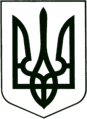 УКРАЇНА
МОГИЛІВ-ПОДІЛЬСЬКА МІСЬКА РАДА
ВІННИЦЬКОЇ ОБЛАСТІВИКОНАВЧИЙ КОМІТЕТ                                                           РІШЕННЯ №143Від 26.05.2022р.                                              м. Могилів-ПодільськийПро вибуття зі складу прийомної сім’ї ______________________та __________________, особи з числа дітей-сиріт та дітей, позбавлених батьківського піклування, __________________________Керуючись ст. 34 Закону України «Про місцеве самоврядування в Україні», відповідно до ст. 256-7 Сімейного кодексу України, Положення про прийомну сім’ю, затвердженого постановою Кабінету Міністрів України від 26 квітня 2002 року №565, Порядку призначення і виплати державної соціальної допомоги на дітей-сиріт та дітей, позбавлених батьківського піклування, осіб з їх числа, у тому числі з інвалідністю, грошового забезпечення батькам-вихователям і прийомним батькам за надання соціальних послуг у дитячих будинках сімейного типу та прийомних сім’ях за принципом «гроші ходять за дитиною», затвердженого постановою Кабінету Міністрів України від 26 червня 2019 року №552, рішення виконавчого комітету міської ради від 06.03.2013 року №82 «Про створення прийомної сім’ї та влаштування дітей, позбавлених батьківського піклування, на виховання та спільне проживання в прийомну сім’ю», на підставі заяви від ___________ року №__________ __________________, особи з числа дітей-сиріт та дітей, позбавлених батьківського піклування, прийомної дитини, та заяви від ______ року №___________ прийомних батьків, _________________ та ___________________, беручи до уваги витяг із протоколу комісії з питань захисту прав дитини від ________ року №__, -виконком міської ради ВИРІШИВ:1. Вивести з _________ року з прийомної сім’ї _____________________та ______________________, особу з числа дітей-сиріт та дітей, позбавлених батьківського піклування, ________________________________, ___________ року народження, у зв’язку із досягненням повноліття та за згодою сторін.          2. Службі у справах дітей міської ради (Сувалова Л.А.) підготувати додаткову угоду про організацію діяльності прийомної сім’ї __________________ та ______________________.          3. Управлінню праці та соціального захисту населення міської ради (Дейнега Л.І.) призупинити виплати державної соціальної допомоги на особу з числа дітей-сиріт та дітей, позбавлених батьківського піклування, прийомну дитину, _________________, ______________ року народження, та грошового забезпечення прийомним батькам у межах видатків, передбачених у державному бюджеті.          4. Внести зміни до рішення виконавчого комітету міської ради від 06.03.2013 року №82 «Про створення прийомної сім’ї та влаштування дітей, позбавлених батьківського піклування, на виховання та спільне проживання в прийомну сім’ю», а саме: виключити з пунктів 3, 6, 7, 9, 11, 12 слова та цифри в усіх відмінках «_________________, ___________ року народження».  5. Контроль за виконанням даного рішення покласти на заступника   міського голови з питань діяльності виконавчих органів Слободянюка М.В..                 Міський голова                                                           Геннадій ГЛУХМАНЮК